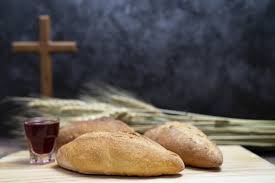 Ceci est mon corps, qui est rompu pour vous; faites ceci en mémoire de moi. De même, après avoir soupé, il prit la coupe, et dit : Cette coupe est la nouvelle alliance en mon sang; faites ceci en mémoire de moi toutes les fois que vous en boirez.1 Corinthiens 11 :23-25CENTRE CHRÉTIEN ÉVANGÉLIQUE978 rue Principale, Beresford, NB, E8K2H6, 506-547-0988www.ccevangelique.orgccevangelique@nb.aibn.comFacebook : Centre Chrétien Évangélique Beresford